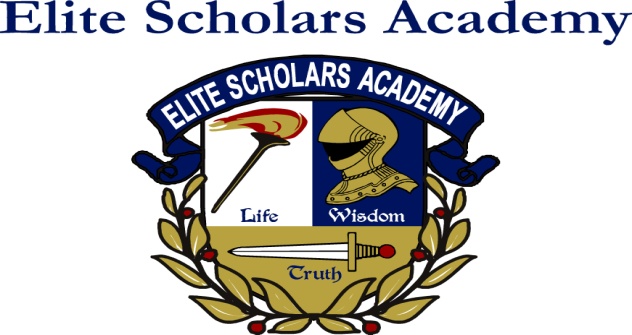 Dear Rising 7th Grade Parents and Students,Elite Scholars Academy7923 Fielder Road, Jonesboro, GA 30236
770-472-2823The seventh grade team is excited about the upcoming school year and working with each and every one of you!  Below you will find the three summer assignments that students should be working on this summer to prepare them for the year ahead.  Because of the pace and rigor of Elite Scholars Academy, these assignments are mandatory and are critically important to starting off the year on the right path academically.  ELA & SS Summer Assignment Instructions:
Purchase and read one of the selections listed below.  Some choices include one book while others include two books.  After reading, complete a one-pager.  Directions for completing a one-pager can be found on Mrs. Hooper’s and Mr. James’ websites (find links from school homepage).  Bring your book(s) and your one-pager to school on Monday, July 23rd and be prepared for a quiz over whatever book(s) you read.  Please note that if a book is borrowed from the public library, then students will not be able to annotate the text and must take notes on their own paper as they read over the summer and as they participate in book circles upon returning to school.  E-books are acceptable if a student has an electronic device that can be brought with them to school.Who Was Gandhi? By Dana Meachen Rau and Who Was Nelson Mandela? By Pam Pollack and Meg Belviso (these are two of the graphic novels from the “Who Was” book series)The Devil’s Arithmetic by Jane YolenThe Killing Sea by Richard LewisFacing the Lion: Growing Up Maasai on the African Savanna by Joseph Lemasolai LekutonI Will Always Write Back: How One Letter Changed Two Lives by Caitlin Alifirenka and Martin GandaChu Ju’s House by Gloria WhelanNo Summit out of Sight: The True Story of the Youngest Person to Climb the Seven Summits by Jordan RomeroSunrise Over Fallujah by Walter Dean MyersScience Summer Assignment Instructions:
Complete the attached “Language of Science” worksheet.  You may write directly on the handout.  This assignment is due on Wednesday, July 18th. Math Summer Assignment Instructions:Complete the attached packet of 50 math problems.  You must show your work.  This assignment is due on Friday, July 20th. We look forward to meeting each of you in July. Sincerely,Mr. Antwan James				Mrs. Reshawndra Hutchins-TrappHonors English/Language Arts				Honors Life Science
Mrs. Elizabeth Hooper				Mrs. Sonja Sheffield	 
Honors World Studies				Accelerated 7th Grade Mathematics